План работы на новогодние каникулыДата и время МероприятиеМесто проведения2 января 12.00Соревнования по пионерболу среди 6-х классов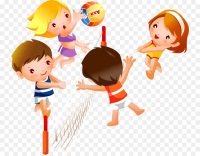 Спортивный зал МБОУ «СОШ №33» 4,6,8 января Работа секций по отдельному  расписанию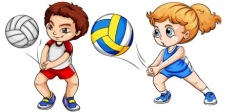  Спортивные залы МБОУ «СОШ №33»27 декабря – 9 января 16.00-20.00Акция «Все на каток!» 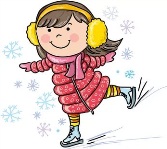 Ледовое поле  МБОУ «СОШ №33»3 января  12.00«Веселые старты» на льду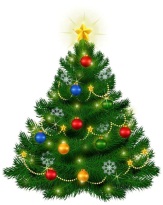 Ледовое поле  МБОУ «СОШ №33»3 января 14.00Соревнования по хоккею с мячом «Новогодние клюшки» младшая и средняя группа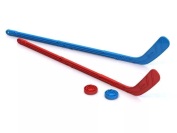 Ледовое поле  МБОУ «СОШ №33»6 января 12.00«Веселые старты» на льду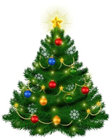 Ледовое поле  МБОУ «СОШ №33»6 января 14.00Соревнования по хоккею с мячом «Новогодние клюшки» средняя и старшая группа 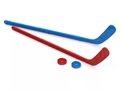 Ледовое поле  МБОУ «СОШ №33»27 декабря 11.00Новогодний утренник 1 «А», 4 «Б», 4 «В»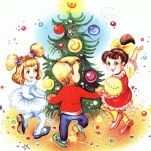 МАУ «Культурный центр»27 декабря 10.00 Праздник «Посиделки у Карлсона 1 «В» 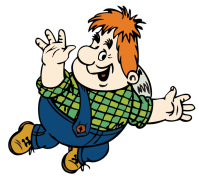 МБОУ «СОШ №33»28 декабря 11.00 День именинника 1 «Г» МБОУ «СОШ №33»29 декабря 12.00Новогодний утренник 4 «А»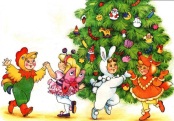 Дворец творчества детей и молодежи Ленинского района29 декабря 12.00Прогулка по линейному парку бр. Строителей 2 «Б» 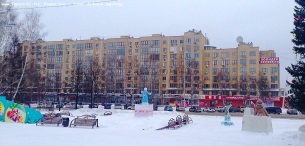 Бр. Строителей3 января 11.00Посещение кинотеатра 3 «Б» 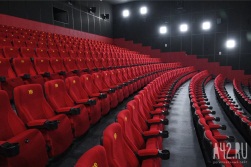 Кинотеатр «Юбилейный»4 января 11.00Посещение Киндерленда 3 «А»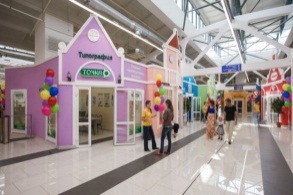 Киндерленд4 января 14.00Прогулка по линейному парку бр. Строителей 2 «А»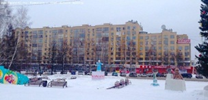 Бр. Строителей8 января 14.00Прогулка по линейному парку бр. Строителей 1 «Б»Бр. Строителей9 января 11.00 Праздник «Рождественские посиделки» 3 «В» 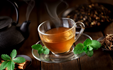 МБОУ «СОШ №33»